ПРОЄКТУКРАЇНАВиконавчий комітет Нетішинської міської радиХмельницької областіР І Ш Е Н Н Я___.12.2021					Нетішин				  № ____/2021Про оголошення конкурсу з перевезення пасажирів на автобусному маршруті загального користуванняВідповідно до статті 40, пункту 3 частини 4 статті 42 Закону України «Про місцеве самоврядування в Україні», Закону України «Про автомобільний транспорт», постанови Кабінету Міністрів України від 03 грудня 2008 року №1081 «Про затвердження Порядку проведення конкурсу з перевезення пасажирів на автобусному маршруті загального користування», з метою розгляду пропозицій ВП «ХАЕС» щодо організації перевезень пасажирів за міським маршрутом АПК ВП «ХАЕС» – вул. Висоцького (в районі будівлі № 1), виконавчий комітет Нетішинської міської ради    в и р і ш и в:1. Оголосити конкурс з перевезення пасажирів на міському автобусному маршруті загального користування за таким об’єктом перевезень:- «АПК ВП «ХАЕС» – вул.Висоцького (в районі будівлі № 1)».2. Контроль за виконанням цього рішення покласти на першого заступника міського голови Олену Хоменко.Міський голова							Олександр СУПРУНЮК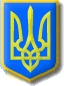 